Funkcjonowanie Osobiste i SpołeczneWitamy wiosnę . Odszukaj w kalendarzu i odczytaj datę pierwszego dnia wiosny.Napisz po śladzie. Przepisz do zeszytu.MARZEC21PIERWSZY DZIEŃ WIOSNYOdszukaj wśród rozsypanych liczb liczbę 21 , weź w pętelkę.2  12     5   15    32     21    2    21      12     15        2    12     21     32      12     18     13   14   6    21      12      32       15       17     21      42       13       11        8       21       9    21     12    2Napisz po śladzie nazwy miesięcy wiosennych. Przepisz do zeszytu.MARZEC        KWIECIEŃ        MAJOdszukaj nazwy miesięcy wiosennych.MARZEC     STYCZEŃ    KWIECIEŃ     LUTY   MAJ CZERWIEC     MARZEC   SIERPIEŃ   GRUDZIEŃMARZEC   WRZESIEŃ   LUTY     KWIECIEŃ      STYCZEŃ   MAJ   LISTOPAD   PAŹDZIERNIKMARZEC        KWIECIEŃ        MAJ   LUTY   STYCZEŃCzego roślina potrzebuje do życia. Z pomocą rodziców wyszukaj informacje w Internecie. Narysuj w zeszycie .Załóż wiosenną hodowlę. (W miarę możliwości, do wyboru )- W donicy z ziemią wysiej nasiona np. pszenicy, lub rzeżuchy.- Do słoiczka wlej wodę, włóż cebulę, pietruszkę lub posadź w ziemi.Pamiętaj o tym co potrzebne jest roślinie do życia.Obserwuj swoją hodowlę. W zeszycie przeznacz  jedną stronę i wykonaj kilka (4 -5) ilustracji przedstawiających jak rozwija się Twoja hodowla.Poproś o przeczytanie wiersza (Zuzia, proszę abyś sama spróbowała przeczytać mamie ), (Kuba i Gabrysia, proszę przeczytajcie krótsze wyrazy ).Wypisz do zeszytu nazwy roślin, które pojawiły się w wierszu. (Mile widziane próby samodzielnego przepisania do zeszytu fragmentu wiersza) O wiośniePochyla się sosna ku sośnie i szumi ...
A o czym? O wiośnie,
że wiosna wędruje po dróżkach
i czasy wyczynia jak wróżka.
Gdy wiosna uśmiechem zabłyśnie,
to z ziemi wyrasta przebiśnieg.
Gdzie stanie, w tym miejscu za chwilę
pojawia się śliczny zawilec.
Gdy wita się z wiosną leszczyna
to wiosna jej kotki przypina.
Stanęła dziś wiosna nad klonem
i klon ma już pączki zielone.
A dąb się ogromnie złości i też zielenieje ... z zazdrości.Utrwalamy liczebniki porządkowe (pierwszy, drugi…….)Pokoloruj na żółto drugie i trzecie słoneczko licząc od lewej strony.Pokoloruj na czerwono drugie i piąte słoneczko licząc od prawej strony.Pokoloruj drugi, czwarty, siódmy, dziewiąty kwiatek licząc od lewej strony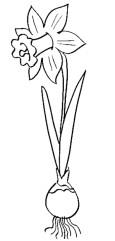 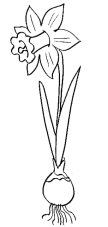 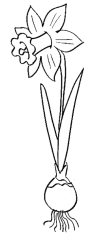 Zajęcia rozwijające komunikowanie sięPrzeczytaj wyrazy, powiedz kiedy ich używamy?PROSZĘ    PRZEPRASZAM    DZIĘKUJĘPrzepisz wyrazy do zeszytu.Połącz sylaby.PRO             PRZE          DZIĘ                 PRA         SZĘ       KU              JĘ            SZAMDokończ zdania.Proszę,… ……………………………………………………………………………….Dziękuję za……………………………………………………….……………………..Przepraszam, że ………………………………………………….……………………..Połącz liczby od 1 do 16 i pokoloruj obrazek.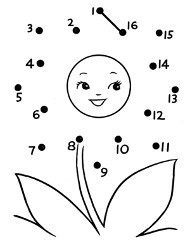 TECHNIKAZWIASTUNY WIOSNY - PRZEBIŚNIEGIMateriały:niebieski karton A4zielony papier kolorowy3 płatki kosmetycznebiały materiał lub wacikikosmetyczneklej magicznynożyczki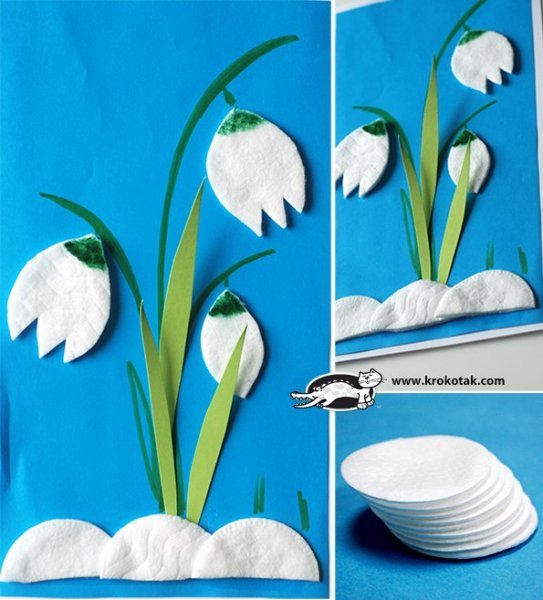 Na kartonie przyklejamy liście i łodygi z zielonego papieru. Z płatków higienicznych wycinamy kwiaty i doklejamy je. Na dole kartonu przyklejamy kawałki białego papieru lub płatków - imitujące śnieg.ZAJĘCIA ROZWIJAJĄCE UMIEJĘTNOŚCI SZKOLNENarysuj po śladzie. Spróbuj narysować samodzielnie, w zeszycie, szlaczki  które potrafisz.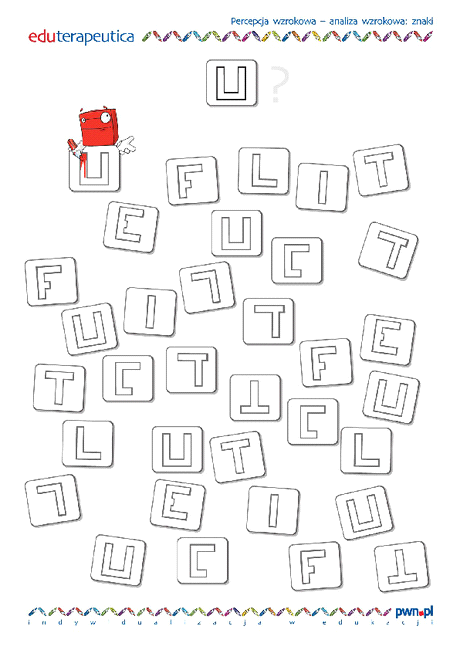 PLASTYKAProszę o wykonanie pracy plastycznej dowolną techniką na temat,,Pani Wiosna”MUZYKATemat 2 
Naucz się słów i melodii piosenki Pisanki Kraszanki .
Porozmawiaj z rodzicami o tradycjach Wielkanocnych.
https://www.youtube.com/watch?v=qKY9oeELKn4